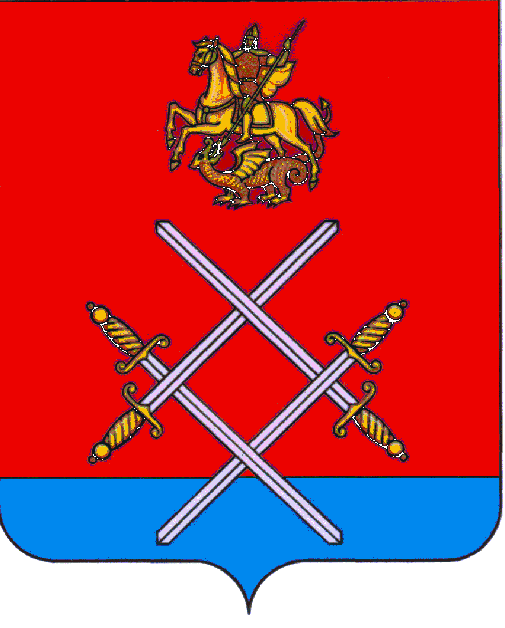 ГЛАВА РУЗСКОГО ГОРОДСКОГО ОКРУГА МОСКОВСКОЙ ОБЛАСТИ    ПОСТАНОВЛЕНИЕ    от          12.07.2017       №      858   О наделении полномочиями(с изм. от 12.09.2017 №1595, от  27.11.2017 №2854)В соответствии с Федеральным законом  от 06.10.2003 года №131-ФЗ «Об общих принципах организации местного самоуправления в Российской Федерации» и Порядком исполнения бюджета Московской области по расходам в части санкционирования оплаты денежных обязательств при предоставлении межбюджетных трансфертов из бюджета Московской области бюджетам муниципальных образований Московской области, утвержденным Распоряжением Министерства финансов Московской области от 30.06.2015 года №22РВ-42, в целях надлежащего использования межбюджетных трансфертов (далее - трансфертов), предоставляемых бюджету Рузского муниципального района из бюджета Московской области в 2017 году, руководствуясь Уставом Рузского муниципального района, постановляю:Наделить:1.1. Финансовое управление администрации Рузского городского округа полномочиями по осуществлению взаимодействия с соответствующими центральными исполнительными органами государственной власти Московской области, предоставляющими трансферты, по подготовке соглашений и предоставлению соответствующих документов, по установлению порядков расходования, использования средств, по ведению учета и предоставлению отчетности об использовании:- дотации на выравнивание бюджетной обеспеченности муниципальных районов (городских округов) Московской области из бюджета Московской области, в том числе заменяемые дополнительными нормативами отчислений от налога на доходы физических лиц в бюджеты муниципальных районов (городских округов) Московской области;- иного межбюджетного трансферта в форме дотации, предоставляемой из бюджета Московской области бюджетам муниципальных образований Московской области.1.2. Управление образования администрации Рузского городского округа полномочиями по осуществлению взаимодействия с соответствующими центральными исполнительными органами государственной власти Московской области, предоставляющими трансферты, по подготовке соглашений и предоставлению соответствующих документов, по установлению порядков расходования, использования средств, по ведению учета и предоставлению отчетности об использовании:- субсидии на приобретение автобусов для доставки обучающихся в общеобразовательные организации в Московской области, расположенные в сельских населенных пунктах, в соответствии с государственной программой  Московской области «Образование Подмосковья» на 2017-2025 годы;- субсидии на обеспечение подвоза обучающихся к месту обучения в муниципальные общеобразовательные организации в Московской области, расположенные в сельской местности;- субсидии на закупку оборудования для дошкольных образовательных организаций муниципальных образований Московской области – победителей областного конкурса на присвоение  статуса Региональной инновационной площадки Московской области в соответствии с государственной программой Московской области «Образование Подмосковья» на 2017-2025 годы;- субсидии на закупку оборудования для общеобразовательных организаций муниципальных образований Московской области – победителей областного конкурса на присвоение  статуса Региональной инновационной площадки Московской области в соответствии с государственной программой Московской области «Образование Подмосковья» на 2017-2025 годы;- субсидии на закупку оборудования для организаций дополнительного образования муниципальных образований Московской области – победителей областного конкурса на присвоение  статуса Региональной инновационной площадки Московской области в соответствии с государственной программой Московской области «Образование Подмосковья» на 2017-2025 годы;- субсидии на укрепление материально-технической базы общеобразовательных организаций, команды которых заняли 1-5 места на соревнованиях «Веселые старты» среди команд общеобразовательных организаций Московской области на призы Губернатора Московской области, в соответствии с государственной программой Московской области «Образование Подмосковья» на 2017-2025 годы;- субсидии на проектирование и строительство дошкольных образовательных организаций;- субсидии на капитальные вложения в общеобразовательные учреждения в целях ликвидации второй смены;- субсидии на капитальные вложения в объекты общего образования;- субсидии на развитие сети общеобразовательных организаций в сельской местности в соответствии с государственной программой Московской области «Сельское хозяйство Подмосковья» на 2014-2020 годы;- субсидии на обеспечение образовательных организаций, находящихся в ведении муниципальных образований Московской области, доступом в информационно-телекоммуникационную сеть «Интернет» в соответствии с государственной программой Московской области «Эффективная власть» на 2017-2021 годы;- субсидии на проведение технического обследования и капитального ремонта в муниципальных дошкольных образовательных организациях Московской области в соответствии с государственной программой Московской области «Образование Подмосковья» на 2017-2025 годы;- субсидии на обеспечение современными аппаратно-программными комплексами общеобразовательных организаций в Московской области в соответствии с государственной программой Московской области «Эффективная власть» на 2017-2021 годы;- субсидии на мероприятия по организации отдыха детей в каникулярное время в соответствии с государственной программой Московской области «Социальная защита населения Московской области» на 2017-2021 годы;- субсидии на реализацию мероприятий государственной программы Российской Федерации «Доступная среда» на 2011- на 2017-2027 годы;2020 годы в соответствии с государственной программой Московской области «Социальная защита населения Московской области» на 2017-2021 годы;- субвенции на оплату расходов, связанных с компенсацией проезда к месту учебы и обратно отдельным категориям обучающихся по очной форме обучения муниципальных общеобразовательных организаций в Московской области;- субвенции на частичную компенсацию стоимости питания отдельным категориям обучающихся в муниципальных общеобразовательных организациях в Московской области и в частных общеобразовательных организациях в Московской области, осуществляющих образовательную деятельность по имеющим государственную аккредитацию основным общеобразовательным программам;- субвенции на реализацию мер социальной поддержки и социального обеспечения детей-сирот и детей, оставшихся без попечения родителей, а также лиц из их числа в муниципальных и частных организациях в Московской области для детей-сирот и детей, оставшихся без попечения родителей;- субвенции на выплату компенсации родительской платы за присмотр и уход за детьми, осваивающими образовательные программы дошкольного образования в организациях Московской области, осуществляющих образовательную деятельность;- субвенция на финансовое обеспечение государственных гарантий реализации прав граждан на получение общедоступного и бесплатного дошкольного, начального общего, основного общего, среднего общего образования в муниципальных общеобразовательных организациях в Московской области, обеспечение дополнительного образования в муниципальных общеобразовательных организациях в Московской области, включая расходы на оплату труда, приобретение учебников и учебных пособий, средств обучения, игр, игрушек (за исключением расходов на содержание зданий и оплату коммунальных услуг);- субвенция на финансовое обеспечение государственных гарантий реализации прав граждан на получение общедоступного и бесплатного дошкольного образования в муниципальных дошкольных образовательных организациях в Московской области, включая расходы на оплату труда, приобретение учебников и учебных пособий, средств обучения, игр, игрушек (за исключением расходов на содержание зданий и оплату коммунальных услуг); - иного межбюджетного трансферта в соответствии с Закона Московской области от 02.03.2017 года № 23/2017-ОЗ «О дополнительных мероприятиях по развитию жилищно-коммунального хозяйства и социально-культурной сферы на 2017 год и плановый период 2018 и 2019 годов;- субсидии на мероприятия по проведению капитального ремонта в муниципальных общеобразовательных организациях;- субсидии на софинансирование расходов на повышение заработной платы педагогических работников муниципальных учреждений дополнительного образования в сферах образования, культуры, физической культуры и спорта.1.3. Муниципальное казенное учреждение «Комитет по культуре» полномочиями по осуществлению взаимодействия с соответствующими центральными исполнительными органами государственной власти Московской области, предоставляющими трансферты, по подготовке соглашений и предоставлению соответствующих документов, по установлению порядков расходования, использования средств, по ведению учета и предоставлению отчетности об использовании:- субсидии на реализацию мероприятий подпрограммы «Доступная среда» государственной программы Московской области «Социальная защита населения Московской области» на 2017-2021 годы;- субсидии на мероприятия по сохранению объектов культурного наследия, находящегося в собственности муниципальных образований Московской области, в соответствии с государственной программой Московской области «Культура Подмосковья» на 2017-2021 годы;- субсидии на проведение капитального ремонта и технического переоснащения объектов культуры, находящихся в собственности муниципальных образований Московской области, в соответствии с государственной программой Московской области «Культура Подмосковья» на 2017-2021 годы;- субсидии на капитальные вложения в школы искусств;- субсидии на мероприятия по приобретению RFID-оборудования, программного обеспечения и бесконтактной смарт-карты с RFID-чипом для идентификации читателя для муниципальных общедоступных библиотек муниципальных образований Московской области, имеющих статус центральных;- субсидии на поддержку отрасли культуры;- иного межбюджетного трансферта в соответствии с Законом Московской области от 02.03.2017 года № 23/2017-ОЗ «О дополнительных мероприятиях по развитию жилищно-коммунального хозяйства и социально-культурной сферы на 2017 год и плановый период 2018 и 2019 годов;- субсидии на софинансирование расходов на повышение заработной платы работникам муниципальных учреждений в сфере культуры;1.4. Муниципальное казенное учреждение «Комитет по физической культуре и спорту» полномочиями по осуществлению взаимодействия с соответствующими центральными исполнительными органами государственной власти Московской области, предоставляющими трансферты, по подготовке соглашений и предоставлению соответствующих документов, по установлению порядков расходования, использования средств, по ведению учета и предоставлению отчетности об использовании:- субсидии на проектирование и реконструкцию муниципальных стадионов;- субсидии на капитальный ремонт и приобретение оборудования для оснащения плоскостных спортивных сооружений в муниципальных образованиях Московской области в соответствии с государственной программой Московской области «Спорт Подмосковья» на 2017-2021 годы;- иного межбюджетного трансферта в соответствии с Законом Московской области от 02.03.2017 года № 23/2017-ОЗ «О дополнительных мероприятиях по развитию жилищно-коммунального хозяйства и социально-культурной сферы на 2017 год и плановый период 2018 и 2019 годов.1.5. Муниципальное казенное учреждение «Многофункциональный центр предоставления государственных и муниципальных услуг населению» полномочиями по осуществлению взаимодействия с соответствующими центральными исполнительными органами государственной власти Московской области, предоставляющими трансферты, по подготовке соглашений и предоставлению соответствующих документов, по установлению порядков расходования, использования средств, по ведению учета и предоставлению отчетности об использовании:- субсидии на софинансирование расходов на организацию деятельности многофункциональных центров предоставления государственных и муниципальных услуг в соответствии с государственной программой Московской области «Эффективная власть» на 2017-2021 годы;- субсидии на дооснащение материально-техническими средствами - приобретение программного аппаратного комплекса для оформления паспортов гражданина Российской Федерации, удостоверяющих личность гражданина Российской Федерации за пределами территории Российской Федерации в МФЦ;- субсидии на оплату труда и начисления на выплаты по оплате труда специалистов и руководителей МФЦ в целях осуществления стимулирования и поощрения специалистов и руководителей МФЦ по итогам работы в отчетном периоде.1.6. Управление экономического развития и АПК администрации Рузского городского округа полномочиями по осуществлению взаимодействия с соответствующими центральными исполнительными органами государственной власти Московской области, предоставляющими трансферты, по подготовке соглашений и предоставлению соответствующих документов, по установлению порядков расходования, использования средств, по ведению учета и предоставлению отчетности об использовании:- субсидии на частичную компенсацию транспортных расходов организаций и индивидуальных предпринимателей по доставке продовольственных и промышленных товаров для граждан в сельские населенные пункты в Московской области;1.7. Отдел районный архив администрации Рузского городского округа полномочиями по осуществлению взаимодействия с соответствующими центральными исполнительными органами государственной власти Московской области, предоставляющими трансферты, по подготовке соглашений и предоставлению соответствующих документов, по установлению порядков расходования, использования средств, по ведению учета и предоставлению отчетности об использовании:- субвенции на обеспечение переданных муниципальным районам и городским округам Московской области государственных полномочий по временному хранению, комплектованию, учету и использованию архивных документов, относящихся к собственности Московской области и временно хранящихся в муниципальных архивах.1.8. Отдел по обеспечению деятельности КДН и ЗП администрации Рузского городского округа полномочиями по осуществлению взаимодействия с соответствующими центральными исполнительными органами государственной власти Московской области, предоставляющими трансферты, по подготовке соглашений и предоставлению соответствующих документов, по установлению порядков расходования, использования средств, по ведению учета и предоставлению отчетности об использовании:- субвенции на обеспечение переданных государственных полномочий в сфере образования и организации деятельности комиссий по делам несовершеннолетних и защите их прав городов и районов.1.9. Жилищный отдел администрации Рузского городского округа полномочиями по осуществлению взаимодействия с соответствующими центральными исполнительными органами государственной власти Московской области, предоставляющими трансферты, по подготовке соглашений и предоставлению соответствующих документов, по установлению порядков расходования, использования средств, по ведению учета и предоставлению отчетности об использовании:- субсидии на улучшение жилищных условий граждан, проживающих в сельской местности, в том числе молодых семей и молодых специалистов, в соответствии с государственной программой Московской области «Сельское хозяйство Подмосковья» на 2014-2020 годы;- субсидии на обеспечение жильем молодых семей в соответствии с государственной программой Московской области «Жилище» на 2017-2027 годы;- субсидии на погашение части основного долга по ипотечному жилищному кредиту в соответствии с государственной программой Московской области «Жилище» на 2017-2027 годы;- субсидии на улучшение жилищных условий семей, имеющих семь и более детей в соответствии с государственной программой Московской области «Жилище» на 2017-2027 годы;- субвенции на предоставление жилых помещений детям-сиротам и детям, оставшимся без попечения родителей, лицам из их числа по договорам найма специализированных жилых помещений;- субвенции на обеспечение жилыми помещениями отдельных категорий ветеранов, предусмотренных частью 2 статьи 1 Закона Московской области № 125/2006-ОЗ «Об обеспечении жилыми помещениями за счет средств федерального бюджета отдельных категорий ветеранов, инвалидов и семей, имеющих детей-инвалидов»;- субвенции на обеспечение жилыми помещениями отдельных категорий ветеранов, предусмотренных частью 1 статьи 1 Закона Московской области № 125/2006-ОЗ «Об обеспечении жилыми помещениями за счет средств федерального бюджета отдельных категорий ветеранов, инвалидов и семей, имеющих детей-инвалидов».1.10. Управление жилищно-коммунального хозяйства администрации Рузского городского округа полномочиями по осуществлению взаимодействия с соответствующими центральными исполнительными органами государственной власти Московской области,  предоставляющими трансферты, по подготовке соглашений и предоставлению соответствующих документов, по установлению порядков расходования, использования средств, по ведению учета и предоставлению отчетности об использовании:- субсидии на обеспечение мероприятий по переселению граждан из аварийного жилищного фонда, в том числе переселению граждан из аварийного жилищного фонда с учетом необходимости развития малоэтажного жилищного строительства;- субсидии на капитальные вложения в объекты общественной инфраструктуры в целях обеспечения рационального использования топливно-энергетических ресурсов;- субсидии на развитие газификации в сельской местности в соответствии с государственной программой Московской области «Сельское хозяйство Подмосковья» на 2014-2020 годы;- субсидии на развитие водоснабжения в сельской местности в соответствии с государственной программой Московской области «Сельское хозяйство Подмосковья» на 2014-2020 годы;- субсидии на строительство и реконструкцию объектов водоснабжения и водоотведения;- субсидии на капитальные вложения в объекты водоснабжения и водоотведения;- субсидии на строительство и реконструкцию объектов коммунальной инфраструктуры;- субсидии на капитальные вложения в объекты коммунальной инфраструктуры;- субсидии на обеспечение мероприятий по модернизации систем коммунальной инфраструктуры;- субсидии на капитальный ремонт, приобретение, монтаж и ввод в эксплуатацию объектов коммунальной инфраструктуры в соответствии с государственной программой Московской области «Развитие жилищно-коммунального хозяйства» на 2017-2021 годы;- субсидии на капитальные вложения в общеобразовательные организации в целях односменного режима обучения;- субсидии на реконструкцию муниципального бюджетного учреждения культуры «Военно-исторический музей «Музей Зои Космодемьянской».1.11. Отдел субсидий администрации Рузского городского округа полномочиями по осуществлению взаимодействия с соответствующими центральными исполнительными органами государственной власти Московской области, предоставляющими трансферты, по подготовке соглашений и предоставлению соответствующих документов, по установлению порядков расходования, использования средств, по ведению учета и предоставлению отчетности об использовании:- субвенции на организацию предоставления гражданам Российской Федерации, имеющим место жительства в Московской области, субсидий на оплату жилого помещения и коммунальных услуг.1.12. Отдел реализации социальных программ администрации Рузского городского округа полномочиями по осуществлению взаимодействия с соответствующими центральными исполнительными органами государственной власти Московской области, предоставляющими трансферты, по подготовке соглашений и предоставлению соответствующих документов, по установлению порядков расходования, использования средств, по ведению учета и предоставлению отчетности об использовании:- субсидии на реализацию мероприятий государственной программы Российской Федерации «Доступная среда» на 2011-2020 годы в соответствии с государственной программой Московской области «Социальная защита населения Московской области» на 2017-2021 годы;- субвенции на обеспечение полноценным питанием беременных женщин, кормящих матерей, а также детей в возрасте до трёх лет в Московской области;- иного межбюджетного трансферта в соответствии с Законом Московской области от 02.03.2017 года № 23/2017-ОЗ «О дополнительных мероприятиях по развитию жилищно-коммунального хозяйства и социально-культурной сферы на 2017 год и плановый период 2018 и 2019 годов на предоставление субсидии Рузскому районному совету ветеранов (пенсионеров) войны, труда, вооруженных сил и правоохранительных органов.1.13. Отдел дорожного хозяйства, транспорта и связи администрации Рузского городского округа полномочиями по осуществлению взаимодействия с соответствующими центральными исполнительными органами государственной власти Московской области, предоставляющими трансферты, по подготовке соглашений и предоставлению соответствующих документов, по установлению порядков расходования, использования средств, по ведению учета и предоставлению отчетности об использовании:- субсидии на софинансирование работ по капитальному ремонту и ремонту автомобильных дорог общего пользования населенных пунктов, дворовых территорий многоквартирных домов, проездов к дворовым территориям многоквартирных домов населенных пунктов;- субсидии на софинансирование работ по проектированию и строительству (реконструкции) автомобильных дорог общего пользования местного значения с твердым покрытием до сельских населенных пунктов муниципальных образований Московской области, не имеющих круглосуточной связи с сетью автомобильных дорог Московской области;- субсидии на софинансирование работ по созданию дорожно-транспортной инфраструктуры для реализации инвестиционных проектов на территории Московской области;- субсидии на софинансирование работ по ремонту автомобильных дорог общего пользования местного значения и (или) установке линий искусственного освещения в соответствии с государственной программой Московской области «Развитие жилищно-коммунального хозяйства» на 2017-2021 годы;- субсидии на софинансирование работ по строительству и реконструкции автомобильных дорог общего пользования с твердым покрытием, ведущим от сети автомобильных дорог общего пользования к ближайшим общественно значимым объектам сельских населенных пунктов, а также к объектам производства и переработки сельскохозяйственной продукции;- субсидии на софинансирование работ по строительству (реконструкции) объектов дорожного хозяйства местного значения.1.14. Управление земельно-имущественных отношений администрации Рузского городского округа полномочиями по осуществлению взаимодействия с соответствующими центральными исполнительными органами государственной власти Московской области, предоставляющими трансферты, по подготовке соглашений и предоставлению соответствующих документов, по установлению порядков расходования, использования средств, по ведению учета и предоставлению отчетности об использовании:- субвенции на осуществление государственных полномочий Московской области в области земельных отношений.1.15. Отдел архитектуры администрации Рузского городского округа полномочиями по осуществлению взаимодействия с соответствующими центральными исполнительными органами государственной власти Московской области, предоставляющими трансферты, по подготовке соглашений и предоставлению соответствующих документов, по установлению порядков расходования, использования средств, по ведению учета и предоставлению отчетности об использовании:- субвенции на осуществление государственных полномочий в соответствии с Законом Московской области от 24.07.2014 г. №107/2014-ОЗ «О наделении органов местного самоуправления муниципальных образований Московской области отдельными государственными полномочиями Московской области».1.16. Отдел экологии и природопользования администрации Рузского городского округа полномочиями по осуществлению взаимодействия с соответствующими центральными исполнительными органами государственной власти Московской области, предоставляющими трансферты, по подготовке соглашений и предоставлению соответствующих документов, по установлению порядков расходования, использования средств, по ведению учета и предоставлению отчетности об использовании:- субсидии на разработку проектно-сметной документации на капитальный ремонт гидротехнических сооружений, находящихся в муниципальной собственности, в соответствии с государственной программой Московской области «Экология и окружающая среда Подмосковья на 2017-2026 годы»;- субсидии на капитальный ремонт гидротехнических сооружений, находящихся в муниципальной собственности, в соответствии с государственной программой Московской области «Экология и окружающая среда Подмосковья на 2017-2026 годы»;- субсидии на рекультивацию полигонов твердых бытовых отходов в соответствии с государственной программой Московской области «Экология и окружающая среда Подмосковья» на 2017-2026 годы;1.17. Управление благоустройства администрации Рузского городского округа полномочиями по осуществлению взаимодействия с соответствующими центральными исполнительными органами государственной власти Московской области, предоставляющими трансферты, по подготовке соглашений и предоставлению соответствующих документов, по установлению порядков расходования, использования средств, по ведению учета и предоставлению отчетности об использовании:- субсидии на ремонт подъездов многоквартирных домов в соответствии с государственной программой Московской области «Развитие жилищно-коммунального хозяйства» на 2017-2021 годы.- субвенции на реализацию переданных государственных полномочий по организации проведения мероприятий по отлову и содержанию безнадзорных животных;1.18. Отдел ГО и ЧС и безопасности администрации Рузского городского округа полномочиями по осуществлению взаимодействия с соответствующими центральными исполнительными органами государственной власти Московской области, предоставляющими трансферты, по подготовке соглашений и предоставлению соответствующих документов, по установлению порядков расходования, использования средств, по ведению учета и предоставлению отчетности об использовании:- субсидии на оснащение автономными дымовыми пожарными извещателями помещений, в которых проживают многодетные семьи и семьи, находящиеся в трудной жизненной ситуации»;1.19. Отдел мобилизационной работы и протокола администрации Рузского городского округа полномочиями по осуществлению взаимодействия с соответствующими центральными исполнительными органами государственной власти Московской области, предоставляющими трансферты, по подготовке соглашений и предоставлению соответствующих документов, по установлению порядков расходования, использования средств, по ведению учета и предоставлению отчетности об использовании:- субвенции на осуществление полномочий по первичному воинскому учету на территориях, где отсутствуют военные комиссариаты, за счет средств, перечисляемых из федерального бюджета2. Настоящее Постановление вступает в силу с момента подписания и применяется к правоотношениям, возникшим с 1 января 2017 года. 3. Разместить настоящее Постановление на официальном сайте Рузского городского округа в сети «Интернет».4. Считать утратившим силу Постановление администрации Рузского муниципального района «О наделении полномочиями» от 31.01.2017 года №374.5. Контроль за выполнением настоящего Постановления возложить на заместителя главы администрации Рузского городского округа Шведова Д.В.Глава городского округа                                                                М.В. ТархановИсп: Алашинова М.П.тел. 23-533